КУРСКАЯ ОБЛАСТЬЗАКОНОБ УПОЛНОМОЧЕННОМ ПО ЗАЩИТЕ ПРАВ ПРЕДПРИНИМАТЕЛЕЙВ КУРСКОЙ ОБЛАСТИПринятКурской областной Думой21 февраля 2019 годаСтатья 1. Предмет регулирования настоящего ЗаконаНастоящий Закон в соответствии с Федеральным законом от 7 мая 2013 года N 78-ФЗ "Об уполномоченных по защите прав предпринимателей в Российской Федерации" (далее - Федеральный закон) устанавливает правовое положение, основные задачи и компетенцию Уполномоченного по защите прав предпринимателей в Курской области, порядки его назначения на должность и досрочного прекращения полномочий, а также регулирует иные вопросы его деятельности.Статья 2. Правовое положение Уполномоченного по защите прав предпринимателей в Курской области1. Должность Уполномоченного по защите прав предпринимателей в Курской области (далее - Уполномоченный) учреждается в целях обеспечения гарантий государственной защиты прав и законных интересов субъектов предпринимательской деятельности, зарегистрированных на территории Курской области, и субъектов предпринимательской деятельности, права и законные интересы которых были нарушены на территории Курской области (далее - субъекты предпринимательской деятельности), и соблюдения указанных прав органами государственной власти Курской области, органами местного самоуправления Курской области и их должностными лицами.2. Должность Уполномоченного является государственной должностью Курской области.На Уполномоченного распространяется действие Закона Курской области от 6 октября 2006 года N 64-ЗКО "О государственных должностях Курской области".(в ред. Закона Курской области от 13.06.2019 N 47-ЗКО)Статья 3. Основные задачи УполномоченногоОсновными задачами Уполномоченного являются:1) защита прав и законных интересов субъектов предпринимательской деятельности;2) осуществление контроля за соблюдением прав и законных интересов субъектов предпринимательской деятельности органами государственной власти Курской области и органами местного самоуправления;3) содействие развитию общественных институтов, ориентированных на защиту прав и законных интересов субъектов предпринимательской деятельности;4) взаимодействие с предпринимательским сообществом и развитие межрегионального сотрудничества в области защиты прав и законных интересов субъектов предпринимательской деятельности;5) содействие улучшению инвестиционного климата в Курской области;6) правовое просвещение субъектов предпринимательской деятельности по вопросам защиты их прав и законных интересов;7) подготовка предложений по формированию и реализации социально-экономической политики Курской области в сфере развития предпринимательской деятельности;8) информирование населения Курской области о состоянии соблюдения и защиты прав и законных интересов субъектов предпринимательской деятельности на территории Курской области.Статья 4. Компетенция Уполномоченного1. Уполномоченный действует в пределах компетенции, установленной федеральным законодательством, законами Курской области, настоящим Законом, и не вправе принимать решения, отнесенные к компетенции других государственных органов.2. В целях выполнения стоящих перед ним задач Уполномоченный:1) в соответствии с Федеральным законом рассматривает жалобы субъектов предпринимательской деятельности на решения или действия (бездействие) органов государственной власти Курской области, территориальных органов федеральных органов исполнительной власти в Курской области, органов местного самоуправления, иных органов, организаций, наделенных федеральным законом отдельными государственными или иными публичными полномочиями, должностных лиц, нарушающих права и законные интересы субъектов предпринимательской деятельности;2) осуществляет сбор, изучение и анализ информации по вопросам защиты прав и законных интересов субъектов предпринимательской деятельности на основании материалов, предоставляемых органами государственной власти Курской области, органами местного самоуправления;3) оказывает правовую, методическую, консультационную помощь субъектам предпринимательской деятельности по вопросам прав и законных интересов, форм и методов их защиты;4) информирует общественность Курской области о состоянии соблюдения прав и законных интересов субъектов предпринимательской деятельности, о деятельности Уполномоченного;5) готовит информацию о результатах своей деятельности с оценкой условий осуществления предпринимательской деятельности в Курской области и предложениями о совершенствовании правового положения субъектов предпринимательской деятельности.3. При осуществлении своей деятельности Уполномоченный вправе:1) в соответствии с Федеральным законом запрашивать и получать от органов государственной власти, органов местного самоуправления и должностных лиц необходимые сведения, документы и материалы;2) в соответствии с Федеральным законом обращаться в суд с заявлением о признании недействительными ненормативных правовых актов, признании незаконными решений и действий (бездействия) органов государственной власти Курской области, органов местного самоуправления, иных органов, организаций, наделенных федеральным законом отдельными государственными или иными публичными полномочиями, должностных лиц в случае, если оспариваемые ненормативные правовые акты, решения и действия (бездействие) не соответствуют закону или иному нормативному правовому акту и нарушают права и законные интересы субъектов предпринимательской деятельности в сфере предпринимательской деятельности, незаконно возлагают на них какие-либо обязанности, создают иные препятствия для осуществления предпринимательской деятельности;3) направлять в соответствии с Федеральным законом в органы государственной власти Курской области, органы местного самоуправления мотивированные предложения о принятии нормативных правовых актов (о внесении изменений в нормативные правовые акты или признании их утратившими силу), относящихся к сфере деятельности Уполномоченного;4) в соответствии с Федеральным законом направлять Губернатору Курской области мотивированные предложения об отмене или о приостановлении действия актов органов исполнительной власти Курской области;5) в соответствии с Федеральным законом с письменного согласия субъекта предпринимательской деятельности принимать участие в выездной проверке, проводимой в отношении субъекта предпринимательской деятельности в рамках государственного контроля (надзора) или муниципального контроля;5.1) в соответствии с Федеральным законом в рамках рассмотрения жалоб субъектов предпринимательской деятельности без специального разрешения посещать расположенные в границах территории Курской области места содержания под стражей и учреждения, исполняющие уголовные наказания в виде принудительных работ, ареста, лишения свободы, в целях защиты прав подозреваемых, обвиняемых и осужденных по делам о преступлениях, предусмотренных частями первой - четвертой статьи 159 и статьями 159.1 - 159.3, 159.5, 159.6, 160, 165 и 201 Уголовного кодекса Российской Федерации, если эти преступления совершены индивидуальным предпринимателем в связи с осуществлением им предпринимательской деятельности и (или) управлением принадлежащим ему имуществом, используемым в целях осуществления предпринимательской деятельности, либо если эти преступления совершены членом органа управления коммерческой организации в связи с осуществлением им полномочий по управлению такой организацией либо в связи с осуществлением коммерческой организацией предпринимательской или иной экономической деятельности, а также частями пятой - седьмой статьи 159 и статьями 171, 171.1, 171.3 - 172.3, 173.1 - 174.1, 176 - 178, 180, 181, 183, 185 - 185.4 и 190 - 199.4 Уголовного кодекса Российской Федерации;(п. 5.1 введен Законом Курской области от 28.04.2023 N 31-ЗКО)6) осуществлять иные действия в рамках своей компетенции в соответствии с федеральными законами и законами Курской области.4. В соответствии с Федеральным законом руководители и иные должностные лица органов государственной власти Курской области, территориальных органов федеральных органов исполнительной власти в Курской области, органов местного самоуправления обязаны обеспечить прием Уполномоченного, а также предоставить ему запрашиваемые сведения, документы и материалы в срок, не превышающий пятнадцати дней со дня получения соответствующего обращения. Ответ на обращение Уполномоченного направляется за подписью должностного лица, которому оно непосредственно было адресовано.Статья 5. Порядок назначения на должность Уполномоченного1. На должность Уполномоченного может быть назначен гражданин Российской Федерации, постоянно проживающий в Российской Федерации, не имеющий гражданства (подданства) иностранного государства либо вида на жительство или иного документа, подтверждающего право на постоянное проживание гражданина Российской Федерации на территории иностранного государства, и имеющий высшее образование.(в ред. Закона Курской области от 01.04.2022 N 11-ЗКО)2. Уполномоченный назначается Губернатором Курской области по согласованию с Уполномоченным при Президенте Российской Федерации по защите прав предпринимателей, с Курской областной Думой и с учетом мнения предпринимательского сообщества сроком на 5 лет. Одно и то же лицо не может быть назначено Уполномоченным более чем на два срока подряд.(в ред. Закона Курской области от 13.06.2019 N 47-ЗКО)3. Уполномоченный вступает в должность со дня вступления в силу решения Губернатора Курской области о его назначении.Уполномоченный исполняет свои полномочия до вступления в должность вновь назначенного Уполномоченного, за исключением случаев досрочного прекращения полномочий.Статья 6. Порядок досрочного прекращения полномочий Уполномоченного1. Досрочное прекращение полномочий Уполномоченного осуществляется Губернатором Курской области с согласия Уполномоченного при Президенте Российской Федерации по защите прав предпринимателей в Российской Федерации либо по его представлению.2. Полномочия Уполномоченного прекращаются досрочно в случаях:1) вступления в отношении его в законную силу обвинительного приговора суда;2) утраты гражданства Российской Федерации или приобретения гражданства (подданства) иностранного государства либо вида на жительство или иного документа, подтверждающего право на постоянное проживание гражданина Российской Федерации на территории иностранного государства;(в ред. Закона Курской области от 01.04.2022 N 11-ЗКО)3) признания его недееспособным или ограниченно дееспособным решением суда, вступившим в законную силу;4) подачи им письменного заявления о сложении полномочий;5) несоблюдения ограничений и невыполнения обязательств, установленных Федеральным законом от 25 декабря 2008 года N 273-ФЗ "О противодействии коррупции" и другими федеральными законами;6) смерти;7) ненадлежащего исполнения им своих обязанностей.3. В случае досрочного прекращения полномочий Уполномоченного новый Уполномоченный должен быть назначен на должность Губернатором Курской области в течение 30 дней со дня принятия решения о досрочном прекращении полномочий предыдущего Уполномоченного.Статья 7. Информирование о деятельности Уполномоченного1. Уполномоченный по окончании календарного года направляет Губернатору Курской области и Уполномоченному при Президенте Российской Федерации по защите прав предпринимателей информацию о результатах своей деятельности с оценкой условий осуществления предпринимательской деятельности в Курской области и предложениями о совершенствовании правового положения субъектов предпринимательской деятельности (далее - ежегодная информация).2. Не позднее 31 марта года, следующего за отчетным, Уполномоченный направляет ежегодную информацию в Курскую областную Думу, в Общественную палату Курской области.3. Ежегодные информации подлежат размещению (опубликованию) на официальном сайте Уполномоченного в информационно-телекоммуникационной сети "Интернет" и официальному опубликованию в газете "Курская правда".(в ред. Закона Курской области от 13.06.2019 N 39-ЗКО)Статья 8. Обеспечение деятельности Уполномоченного(в ред. Закона Курской области от 24.11.2022 N 127-ЗКО)Обеспечение деятельности Уполномоченного осуществляет рабочий аппарат Уполномоченного, создаваемый в порядке, установленном Правительством Курской области.Статья 9. Финансовое обеспечение деятельности УполномоченногоФинансовое обеспечение деятельности Уполномоченного осуществляется за счет средств областного бюджета.Статья 10. Признание утратившими силу отдельных законодательных актов Курской областиПризнать утратившими силу со дня вступления в силу настоящего Закона:1) Закон Курской области от 17 июля 2013 года N 56-ЗКО "Об Уполномоченном по защите прав предпринимателей в Курской области" (официальный сайт Администрации Курской области http://adm.rkursk.ru от 19 июля 2013 года);2) Закон Курской области от 22 июня 2015 года N 55-ЗКО "О внесении изменений в Закон Курской области "Об Уполномоченном по защите прав предпринимателей в Курской области" (официальный сайт Администрации Курской области http://adm.rkursk.ru от 22 июня 2015 года).Статья 11. Вступление в силу настоящего ЗаконаНастоящий Закон вступает в силу после его официального опубликования.Временно исполняющийобязанности ГубернатораКурской областиР.В.СТАРОВОЙТг. Курск25 февраля 2019 г.N 4 - ЗКО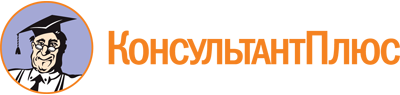 Закон Курской области от 25.02.2019 N 4-ЗКО
(ред. от 28.04.2023)
"Об Уполномоченном по защите прав предпринимателей в Курской области"
(принят Курской областной Думой 21.02.2019)Документ предоставлен КонсультантПлюс

www.consultant.ru

Дата сохранения: 11.06.2023
 25 февраля 2019 годаN 4-ЗКОСписок изменяющих документов(в ред. законов Курской областиот 13.06.2019 N 39-ЗКО, от 13.06.2019 N 47-ЗКО, от 01.04.2022 N 11-ЗКО,от 24.11.2022 N 127-ЗКО, от 28.04.2023 N 31-ЗКО)